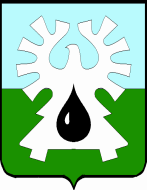 ГОРОДСКОЙ ОКРУГ УРАЙХанты-Мансийского автономного округа-ЮгрыАДМИНИСТРАЦИЯ ГОРОДА УРАЙКомитет по финансам администрации города УрайПРИКАЗот 25.11.2021                                                                                                                            № 96-одО внесении изменений   в сводную бюджетную росписьНа основании пунктов 1, 3 части 1 статьи 9 Федерального закона 15.10.2020 № 327- ФЗ «О внесении изменений в Бюджетный кодекс Российской Федерации и отдельных законодательных актов Российской Федерации и установлении особенностей исполнения бюджетов бюджетной системы Российской Федерации в 2021 году» и постановления администрации города Урай от 25.11.2021 №2862 «О принятии решения о внесении изменений в сводную бюджетную роспись бюджета городского округа Урай Ханты-Мансийского автономного округа - Югры на 2021 год и на плановый период 2022 и 2023 годов»:1. Внести изменения в сводную бюджетную роспись бюджета городского округа Урай на 2021 год и на плановый период 2022 и 2023 годов согласно приложению.2.  Настоящий приказ вступает в действие с момента подписания.3. Контроль за выполнением приказа возложить на начальника бюджетного управления Л.В.Зорину.Председатель                                                                                                             И.В.Хусаинова